Persuasive Speech For Students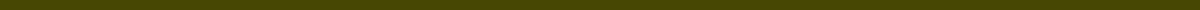 Title: The Urgent Need for Recycling: A Call to ActionLadies and gentlemen,Today, I stand before you not just as a student but as a concerned citizen of our planet. The issue I bring to your attention is the urgent need for recycling—a practice that is not just beneficial but essential for the sustainability of our environment.Every year, our planet is burdened with over 2.12 billion tons of waste, and a significant portion of this could be recycled and reused, yet it ends up in landfills. This not only pollutes our beautiful earth but also squanders resources that could be effectively used if recycled. I ask you, is this the legacy we want to leave for future generations?Recycling is a powerful tool in combating environmental pollution. It reduces the need for extracting new raw materials, thereby saving energy and reducing greenhouse gas emissions. For instance, recycling just one aluminum can saves enough energy to run a TV for three hours. Imagine the impact if each one of us committed to just this small act!Moreover, recycling promotes environmental sustainability by reducing the need for waste disposal. The more we recycle, the fewer trash ends up in landfills and incinerators, and the less pollution we create. By embracing recycling, we also conserve natural resources such as timber, water, and minerals—ensuring that these resources are available for the future.However, the benefits of recycling go beyond environmental impact. It also has significant economic benefits. Recycling creates jobs in the waste management and manufacturing industries. According to the National Institute of Health, recycling and remanufacturing industries account for over 1.1 million jobs in the U.S. alone.Despite these benefits, many still question, "Why should I recycle?" The answer is simple: because our planet needs it. We are at a critical point where taking action can mean the difference between a depleted planet and a sustainable one. The choice is ours.So today, I urge each one of you to take a stand. Start with something as simple as recycling your paper, plastics, and metals. Educate those around you about the importance of recycling. Advocate for policies that support environmental sustainability. Let's not be the generation that could have done something but chose to do nothing.In conclusion, recycling is not just a choice; it is our responsibility. It is a vital part of the solution to our environmental crisis. Let us act now, for the earth does not belong to us, we belong to the earth. Let's start recycling today, for a better tomorrow.Thank you.